KAPITEL 3 – VON MORGENS BIS ABENDS_________________________________________________________________________________________________________________________________________________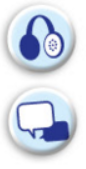 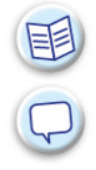 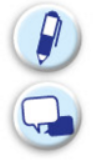 